ПОСТАНОВЛЕНИЕ«01» июля 2019 г.                                                                                                                      №41О присвоении адреса объектам адресацииРуководствуясь Федеральным законом от 06.10.2003 № 131-ФЗ "Об общих принципах организации местного самоуправления в Российской Федерации", Федеральным законом от 28.12.2013 № 443-ФЗ "О федеральной информационной адресной системе и о внесении изменений в Федеральный закон "Об общих принципах организации местного самоуправления в Российской Федерации", Правилами присвоения, изменения и аннулирования адресов, утвержденными Постановлением Правительства Российской Федерации от 19.11.2014 № 1221, ПОСТАНОВЛЯЮ:1. Присвоить следующие адреса:– земельному участку с кадастровым номером: 02:05:010101:46, присвоить адрес: Российская Федерация, Республика Башкортостан, Аургазинский  муниципальный район, Сельское поселение Уршакский сельсовет, деревня Субхангулово, улица Ленина, земельный участок 31а;- зданию, присвоить адрес: Российская Федерация, Республика Башкортостан, Аургазинский  муниципальный район, Сельское поселение Уршакский сельсовет, деревня Субхангулово, улица Ленина, здание 31а;2. Контроль за исполнением настоящего Постановления оставляю за собой.И.о. главы сельского поселения                                                                     Г.Т. ИшназароваБашkортоҫтанРеҫпубликаhыАуырғазырайонымуниципальрайоныныңӨршәҡауылҪоветыауылбиләмәhеХакимиәте453477, Ауырғазырайоны, ИҫкеӘпҫәләмауылы.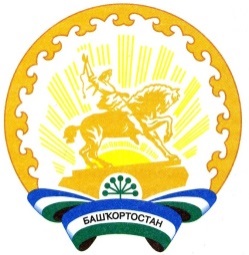 РеспубликаБашкортостанАдминистрациясельскогопоселенияУршакскийсельсоветмуниципальногорайонаАургазинскийрайон453477, Аургазинскийрайон, с.Староабсалямово. Тел. 2-71-31